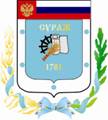 Контрольно-счетная палата Суражского муниципального района243 500, Брянская область, г. Сураж, ул. Ленина, 40, оф. 46 Тел. (48330) 2-11-45, E-mail: c.palata@yandex.ruЗаключениепо результатам экспертно-аналитического мероприятия  «Экспертиза исполнения  бюджета Лопазненского сельского поселения Суражского района Брянской области за 1 квартал 2022 года».г. Сураж                                                                                        18 мая 2022 года1.  Основание для проведения экспертизы: Федеральный закон от 07.02.2011г. №6-ФЗ «Об общих принципах организации и деятельности контрольно-счетных органов субъектов Российской Федерации и муниципальных образований», Положение от 26.11.2021г. № 143 «О Контрольно-счетной палате Суражского муниципального района», пункт 1.2.4 плана работы Контрольно-счетной палаты на 2022 год, приказ № 9 от 16.05.2022 года.2.  Цель экспертизы: информация о ходе исполнения бюджета Лопазненского сельского поселения Суражского района Брянской области (далее - Лопазненское сельское поселение) за 1 квартал  2022 года.3. Предмет экспертизы: отчет об исполнении бюджета Лопазненского сельского поселения Суражского района Брянской области за 1 квартал 2022 года, утвержденный постановлением Лопазненской сельской администрации от 11.05.2022 г.  №  31.Решением Лопазненского сельского Совета народных депутатов от 29.12.2021г. № 78 «О бюджете Лопазненского сельского поселения Суражского района Брянской области на 2022 год и на плановый период 2023 и 2024 годов» (далее - Решение о бюджете) на 2022 год утверждены основные характеристики бюджета:- общий объем доходов в сумме 3671,6 тыс. руб.;- общий объем расходов в сумме 3671,6 тыс. руб;- дефицит бюджета утвержден в сумме 0,0 тыс. рублей.В течение 1 квартала 2022 года в бюджет Лопазненского сельского изменения не вносились.Исполнение за 1 квартал 2022 года согласно отчету об исполнении бюджета Лопазненского сельского поселения составило:- по доходам  795,4 тыс. руб.;- по расходам 774,3 тыс. руб., - профицит бюджета составил в сумме 21,1 тыс. рублей.Основные параметры бюджета Лопазненского сельского поселения за 1 квартал 2022 года представлены в таблице: тыс. рублейИсполнение за 1 квартал 2022 года по доходам составило 21,7%, что на 23,4% (150,8 тыс. рублей) выше аналогичного периода прошлого года. Собственные доходы поселения за 1 квартал 2022 года на 24,9%  (103,2 тыс. рублей) выше исполнения прошлого года. Безвозмездные поступления выше исполнения соответствующего периода прошлого года на 20,7% (47,6 тыс. рублей). Исполнение  по расходам составило 21,1%, что на 36,1%  (205,3 тыс. рублей) выше, чем в 1 квартале 2021 года. Исполнение доходной части бюджета за 1 квартал 2022 годаВ отчетном периоде исполнение доходной части бюджета сложилось в размере 21,7% от уточненного годового плана. Собственные доходы исполнены на 21,8% от уточненных плановых назначений, исполнение налоговых доходов составляет  24,3%, неналоговых доходов – 12,4% от  планового показателя. По безвозмездным поступлениям исполнение сложилось в объеме  25,1%.          Динамика поступления  и структура доходов района за 1 квартал 2022 года  тыс. рублейВ общем объеме доходов, поступивших за 1 квартал 2022 года, налоговые и неналоговые доходы составляют  517,9  тыс. рублей, или  65,1%. При формировании собственных доходов бюджета за 1 квартал 2022 года наибольший удельный вес в структуре занимает Земельный налог – 81,6% (422,6 тыс. рублей). Неналоговые доходы в структуре собственных доходов за 1 квартал 2022 года составили 12,3% (63,7 тыс. рублей). Финансовая помощь из других бюджетов  получена  в сумме 277,5  тыс. рублей, или 34,9% от общего объема поступлений.  Наибольший удельный вес в структуре безвозмездных поступлений занимают дотации  бюджетам  субъектов РФ  муниципальных образований – 74,6% (207,0 тыс. рублей). Налог на доходы физических лиц   исполнен в объеме 19,5 тыс. рублей или 17,7% к уточненной бюджетной росписи. В структуре собственных доходов составляет 3,8%. Налога на имущество физических лиц поступило 3,6 тыс. рублей (1,2% к уточненной бюджетной росписи). В структуре собственных доходов налог на имущество физических лиц составляет 0,7%. Земельный налог поступил в бюджет в объеме 422,6 тыс. рублей (29,1% к уточненной бюджетной росписи). В структуре собственных доходов земельный налог составляет  81,6%.Единый сельскохозяйственный налог поступил в бюджет в объеме 8,5 тыс. рублей (121,4% к уточненной бюджетной росписи). В структуре собственных доходов земельный налог составляет 1,6%.Государственной пошлины в бюджет не поступало. Доходы от сдачи в аренду имущества, находящегося в оперативном управлении органов управления сельских поселений и созданных ими учреждений не поступали.Доходы от продажи материальных и нематериальных активов поступили в бюджет в объеме 63,7 тыс. рублей (12,7% к уточненной бюджетной росписи). В структуре собственных доходов земельный налог составляет 12,3%.Прочие неналоговые доходы в бюджет не поступало. Дотации поступали в бюджет в сумме 253,7 тыс. рублей (25,0% к уточненной бюджетной росписи). В структуре безвозмездных поступлений составляют  91,4%.Субсидии  бюджетам  субъектов РФ  муниципальных образований в бюджет не поступало.Субвенции  бюджетам  субъектов РФ  муниципальных образований поступили в бюджет в сумме 23,8 тыс. рублей (25,0% к уточненной бюджетной росписи). В структуре безвозмездных поступлений субвенции составляют 8,6%. Исполнение расходной части бюджета за 1 квартал 2022 года Расходы бюджета за 1 квартал 2022 года согласно годовой уточненной бюджетной росписи составили 3671,6 тыс. рублей,  исполнены в сумме 774,3 тыс. рублей, или на 21,1%.  Исполнение бюджета производилось по 5 разделам бюджетной классификации. Наибольшее исполнение сложилось по разделу 03 «Национальная безопасность и правоохранительная деятельность» - 22,0%, наименьшее по разделу 02 «Национальная оборона» - 18,6%, Отсутствует исполнение по разделу 04 «Национальная экономика».Анализ расходных обязательств по разделам бюджетной классификации и структура расходов  за 1 квартал 2022 г.тыс.рублейНаибольший удельный вес за 1 квартал 2022 года в структуре расходов приходится на раздел 01 «Общегосударственные вопросы» составил – 52,1%, наименьший удельный вес занимает раздел 02 «Национальная оборона»  - 2,3%.Раздел 0100 «Общегосударственные вопросы» По данному разделу исполнение составило 403,7 тыс. рублей, или 21,2% от уточненной бюджетной росписи, удельный вес в общей сумме расходов составил 52,1%.  Исполнение производится по подразделам: Подраздел 01 04 «Функционирование Правительства РФ, высших  исполнительных органов государственной власти субъектов РФ, местных администраций». Средства используются на содержание Главы администрации поселения и аппарата сельской администрации.        Подраздел 01 06 «Обеспечение деятельности финансовых, налоговых и таможенных органов и органов финансового (финансово-бюджетного) надзора».  Средства используются на оплату переданных полномочий по осуществлению внешнего финансового контроля, в соответствии с заключенными Соглашениями. Подраздел 01 13 «Другие общегосударственные вопросы». Средства используются мероприятия по решению вопросов местного значения в соответствии с полномочиями поселений.         Раздел 02 00 «Национальная оборона»По данному разделу исполнение составило 17,7 тыс. рублей или 18,6% от уточненной бюджетной росписи, удельный вес в общей сумме расходов бюджета составляет 2,3%. Средства используются по подразделу 02 03 «Мобилизационная и вневойсковая подготовка» на осуществление отдельных государственных полномочий по первичному воинскому учету. Раздел 03 00 «Национальная безопасность и правоохранительная деятельность»По данному разделу исполнение составило 154,2 тыс. рублей или 22,0% от уточненной бюджетной росписи, удельный вес в общей сумме расходов бюджета составляет 19,9%. Средства используются по подразделу 03 10 «Обеспечение пожарной безопасности» на содержание пожарной команды по обеспечению пожарной безопасности.  Раздел 04 00 «Национальная экономика»По данному разделу за 1 квартал 2022 года исполнение отсутствует. Средства используются по подразделу 0412 «Другие вопросы в области национальной экономики» на мероприятия по землеустройству и землепользованию.Раздел 05 00 «Жилищно-коммунальное хозяйство»По данному разделу исполнение составило  198,3 тыс. рублей или 20,6% от уточненной бюджетной росписи, удельный вес в общей сумме расходов составил 25,6%. Средства используются по подразделу 05 03 «Благоустройство» на организацию электроснабжения населения, обеспечение оказания ритуальных услуг и содержание мест захоронения, создание социально-благоприятной среды, благоустройство.Анализ источников финансирования дефицита бюджетаСогласно первоначального Решения о бюджете  Лопазненского сельского поселения на 2022 год бюджет утвержден  бездефицитный. В течение отчетного периода изменения в решение о бюджете не вносились.Согласно ф. 0503178 на 01.01.2022 года остаток на счете составлял 215,3 тыс. рублей. Ограничения, предъявляемые к предельному размеру дефицита бюджета, установленные частью 3 статьи 92.1 Бюджетного кодекса РФ соблюдены.По данным отчета об исполнении бюджета за 1 квартал 2022 года бюджет исполнен с профицитом в объеме 21,1 тыс. рублей.                                                  Исполнение целевых программРешением Лопазненского сельского Совета народных депутатов от 29.12.2021г. № 78 «О бюджете Лопазненского сельского поселения Суражского района Брянской области на 2022 год и на плановый период 2023 и 2024 годов» были запланированы бюджетные ассигнования на реализацию 3 муниципальных целевых программ:- «Реализация полномочий органов местного самоуправления Лопазненского сельского поселения на 2022-2024 годы»;- «Управление муниципальными финансами Лопазненского сельского поселения на 2022-2024 годы»;- «Обеспечение пожарной безопасности Лопазненского сельского поселения на 2022-2024 годы».Общая сумма расходов по целевым программам утверждена (с учетом изменений) в размере 3666,1тыс. рублей, что составляет 99,8% от общего объема расходов запланированных на 2022 год. (тыс. рублей)Кассовое исполнение по программам составило 773,8 тыс. рублей, или 21,1% от уточненной бюджетной росписи. Наиболее высокое исполнение по программе  «Обеспечение пожарной безопасности Лопазненского сельского поселения на 2022-2024 годы» - 22,0%, наиболее низкое – 18,9% по программе 02 «Управление муниципальными финансами Лопазненского сельского поселения на 2022-2024 годы».Расходы, не отнесенные к муниципальным программам (непрограммные расходы) утверждены в объеме 5,5 тыс. рублей. Исполнены в объеме 0,5 тыс. рублей, или 9,1% от уточненной бюджетной росписи.Анализ квартальной бюджетной отчетности на предмет соответствия нормам законодательстваСостав представленной квартальной бюджетной отчетности содержит полный объем форм бюджетной отчетности, установленный Инструкцией №191н, утвержденной приказом Минфина России от 28.12.2010 года.Результаты анализа указанных форм бюджетной отчётности подтверждают их составление с соблюдением порядка, утверждённого Инструкциями №191н, а так же соответствие контрольных соотношений между показателями форм годовой бюджетной отчётности, проанализирована полнота и правильность заполнения форм бюджетной отчетности. Установлено, что отдельные формы бухгалтерской отчетности заполнены с нарушением требований Инструкции от 28.12.2010 № 191н, а именно:- в нарушение п. 137 Инструкции 191н в ф. 0503117 «Отчет об исполнении бюджета» раздел 2 «Расходы  бюджета» заполнен без промежуточных итогов по разделам и подразделам.Нарушение устранено в ходе проверки.Проверка соответствия отчета поселения бюджетной классификации Российской Федерации В рамках проведенного анализа исполнения бюджета поселения за              1 квартал 2022 года проанализирована полнота и правильность заполнения приложений к отчету об исполнении бюджета Лопазненского сельского поселения за 1 квартал 2022 года. Представленный отчет об исполнении бюджета поселения соответствует требованиям приказа Министерства финансов Российской Федерации от 06 июня 2019 года № 85н «О порядке формирования и применения кодов бюджетной классификации Российской Федерации, их структуре и принципах назначения». Выводы Проведенное экспертно-аналитическое мероприятие «Экспертиза исполнения бюджета Лопазненского сельского поселения за 1 квартал 2022 года» позволяет сделать следующие выводы:1.В отчетном периоде плановый бюджет Лопазненского сельского поселения с учетом внесенных изменений составил:- общий объем доходов в сумме 3761,6 тыс. руб.;- общий объем расходов в сумме 3761,6 тыс. руб.;- дефицит бюджета утвержден в сумме 0,0 тыс. рублей.       2.   Результаты исполнения бюджета за 1 квартал 2022 года составил:- по доходам  795,4 тыс. руб. – 21,7%;- по расходам  774,3 тыс. руб. – 21,1%, - профицит бюджета составил 21,1 тыс. рублей.3. Установлено, что отдельные формы бухгалтерской отчетности заполнены с нарушением требований Инструкции от 28.12.2010 № 191н, а именно:- в нарушение п. 137 Инструкции 191н в ф. 0503117 «Отчет об исполнении бюджета» раздел 2 «Расходы  бюджета» заполнен без промежуточных итогов по разделам и подразделам.Нарушение устранено в ходе проверки.Предложения Направить заключение Контрольно-счетной палаты главе Лопазненской  сельской администрации с предложениями: 1.Принять действенные меры по совершенствованию администрирования доходных источников.2.Принять меры по своевременному исполнению мероприятий в рамках программ поселения.  3. Формирование отчетности производить в строгом соответствии с требованиями Инструкции о порядке составления и представления годовой, квартальной и месячной бюджетной отчетности об исполнении бюджетов бюджетной системы Российской Федерации, утвержденной приказом Минфина России от 28.12.2010 №191н.ПредседательКонтрольно-Счетной палаты                                     Суражского муниципального района                                   Н.В. ЖидковаНаименование показателяКассовое исполнение за 1 квартал 2021гУточненная бюджетная роспись за  2022г.Кассовое исполнение за 1 квартал 2022г.% исполнения к уточненной бюджетной росписиОтношение 1 кв.2022г. к 1 кв. 2021г., (+,-)Отношение 1 кв.2022г. к 1 кв. 2021г., %Доходы бюджета всего в т.ч.644,63671,6795,421,7150,8123,4Налоговые и неналоговые доходы414,72381,0517,921,8103,2124,9Безвозмездные поступления229,91290,6277,521,547,6120,7Расходы бюджета569,03671,6774,321,1205,3136,1Дефицит (+), Профицит (-)75,60,021,10,0-54,527,9Наименование показателяУточнен-ная бюджетная роспись на 2021 годИспол-нение за 1 квартал 2021 года% испол-нения к уточненной бюджетной росписиСтруктура% НАЛОГОВЫЕ И НЕНАЛОГОВЫЕ ДОХОДЫ                                       2381,0517,921,865,1 НАЛОГОВЫЕ ДОХОДЫ                                       1869,0454,224,387,7Налог на доходы  физических  лиц 110,019,517,73,8Налог на имущество физических лиц300,03,61,20,7Земельный налог1452,0422,629,181,6Единый сельскохозяйственный налог7,08,5121,41,6Государственная пошлина0,00,00,00,0Задолженность и перерасчеты по отмененным налогам и сборам и иным обязательным платежам00,00,00,0НЕНАЛОГОВЫЕ ДОХОДЫ                                       512,063,712,412,3Доходы от сдачи в аренду имущества, находящегося в оперативном управлении12,00,00,00,0Доходы от продажи материальных и нематериальных активов500,063,712,712,3Прочие неналоговые доходы0,00,00,00,0БЕЗВОЗМЕЗДНЫЕ ПОСТУПЛЕНИЯ1290,6277,521,534,9Дотации бюджетам субъектов РФ  и муниципальных образований1015,0253,725,091,4Субсидии бюджетам субъектов РФ  и муниципальных образований180,50,00,00,0Субвенции  бюджетам  субъектов РФ  муниципальных образований95,123,825,08,6Итого:3671,6795,421,7100,0Наименование разделовРазделУточнен-ная бюджетная роспись на 2022 годИспол-нение за 1 квартал 2022 года% испол-нения к уточненной бюджетной росписиСтруктура%Итого расходов:3761,6774,320,6100,0ОБЩЕГОСУДАРСТВЕННЫЕ ВОПРОСЫ011902,2403,721,252,1НАЦИОНАЛЬНАЯ ОБОРОНА0295,117,718,62,3НАЦИОНАЛЬНАЯ БЕЗОПАСНОСТЬ И ПРАВООХРАНИТЕЛЬНАЯ ДЕЯТЕЛЬНОСТЬ03700,0154,222,019,9НАЦИОНАЛЬНАЯ ЭКОНОМИКА045,000,00,0ЖИЛИЩНО-КОММУНАЛЬНОЕ ХОЗЯЙСТВО05963,8198,320,625,6СОЦИАЛЬНАЯ ПОЛИТИКА100,00,00,00,0Наименование показателяУточнен-ная бюджет-ная роспись за 2022г.Кассовое испол-нение за 1 квартал2022.% испол-нения к уточненной бюджет-ной росписи01 «Реализация полномочий органов местного самоуправления Лопазненского сельского поселения на 2022-2024 годы»2871,0601,921,002 «Управление муниципальными финансами Лопазненского сельского поселения на 2022-2024 годы»95,117,718,903 «Обеспечение пожарной безопасности Лопазненского сельского поселения на 2022-2024 годы»700,0154,222,0Итого:3666,1773,821,1